Expression of interest application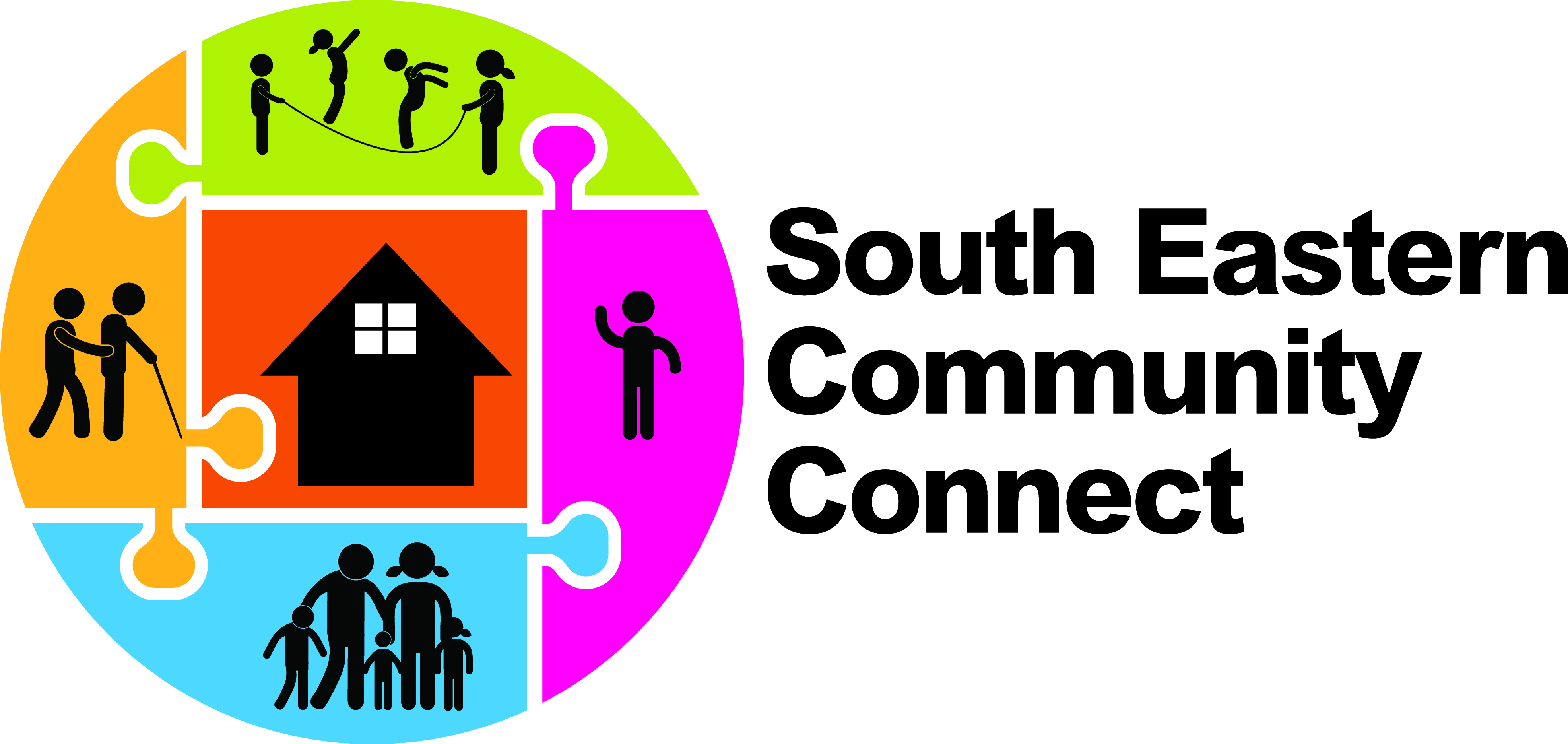 Safe Multicultural Out Of School Hours (SMOOSH) BS C:        7.00am to 8.45am: Fee $12 for the permanent session of 2 hours                 (Including breakfast)ASC:        3.00pm to 6.00pm: Fee $18 for the permanent session of 3 hours                 (Including afternoon tea and homework help)VC:          7.00am to 7.00pm: Fee $46 (plus cost of excursion activity) for 11 hours. Located at                 Bankstown Public School.The fees above are full fees (before the application of the Child Care Subsidy). If you are entitled to 85% Child Care Subsidy you would pay only $3.46 for an afternoon , $2.31 for the morning and $8.90 for Vacation Care. This form indicates you are interested in your child/ren attending SMOOSH at Birrong in 2019. Email it to smoosh_birrong@secc.sydneyOnce this form has been received, SMOOSH will contact you with more information.Further information is also available at bit.ly/smooshinfoIf you wish to enrol online, head to bit.ly/smooshformSMOOSH is an award winning not for profit community based service that provides quality Before/After and Vacation Care programs for school aged children.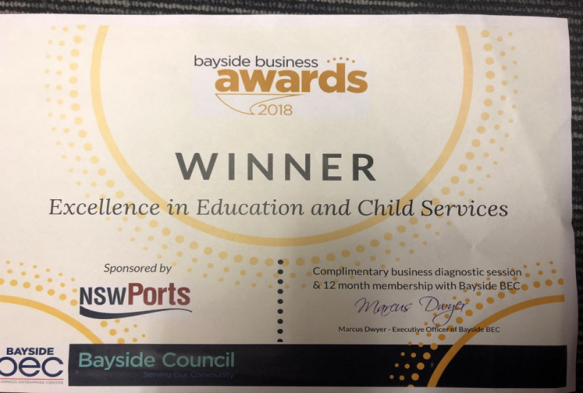 SMOOSH Mobile number: 0431427176Child’s surnameChild’s first NameMale/ femaleDate of birth/ ageDOB   -                             Age-Before-school care required(Please circle)Monday     Tuesday      Wednesday      Thursday         Friday After-school care required(Please circle)Monday     Tuesday      Wednesday      Thursday         FridayCasual care only required (Please circle)Yes/ NoVacation care requiredYes/ NoChild’s expected start dateContact details of person who completed this formName:Contact phone number:Email: